Course code: Course name: CULTURAL POLICY STUDIES IICourse name: CULTURAL POLICY STUDIES IICourse name: CULTURAL POLICY STUDIES IICourse name: CULTURAL POLICY STUDIES IICycle: First (I)Study year: IVStudy year: IVSemester: VIIIECTS: 2Study mode: Obligatory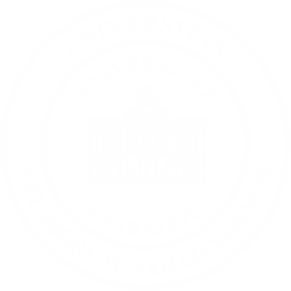 Study mode: ObligatoryStudy mode: ObligatoryTotal hrs. number: 30Lectures: 15Laboratory/practical exercises: 15Total hrs. number: 30Lectures: 15Laboratory/practical exercises: 15Teaching participantsTeaching participantsTeachers and associates in the course fieldSelected lecturerTeachers and associates in the course fieldSelected lecturerTeachers and associates in the course fieldSelected lecturerEnrolment preconditions:Enrolment preconditions:---Course goal(s):Course goal(s):Course goal is to inform the students of the concept of cultural policy, its historical development and different models. Specific focus is on the cultural policies in BiH and the region, as well as cultural models characteristic of the EU.Course goal is to inform the students of the concept of cultural policy, its historical development and different models. Specific focus is on the cultural policies in BiH and the region, as well as cultural models characteristic of the EU.Course goal is to inform the students of the concept of cultural policy, its historical development and different models. Specific focus is on the cultural policies in BiH and the region, as well as cultural models characteristic of the EU.Thematic units:(if needed, the weekly work schedule is established taking into account the organizational units’ peculiarities)Thematic units:(if needed, the weekly work schedule is established taking into account the organizational units’ peculiarities)Themes: • Development and importance of cultural policy• Segments and specificities• Legislation• Development trendsThemes: • Development and importance of cultural policy• Segments and specificities• Legislation• Development trendsThemes: • Development and importance of cultural policy• Segments and specificities• Legislation• Development trendsLearning outcomes: Learning outcomes: Knowledge: Competencies: Understanding the processes and production aspects of cultural policy and creative industries.Knowledge: Competencies: Understanding the processes and production aspects of cultural policy and creative industries.Knowledge: Competencies: Understanding the processes and production aspects of cultural policy and creative industries.Teaching methods: Teaching methods: Lectures, exercises, workshops, case studies, master classes, individual exercises, tests, practical group work, consultations.Lectures, exercises, workshops, case studies, master classes, individual exercises, tests, practical group work, consultations.Lectures, exercises, workshops, case studies, master classes, individual exercises, tests, practical group work, consultations.Knowledge assessment methods with grading system: Knowledge assessment methods with grading system: Students’ activity is monitored by assigning points for every form of activity and by knowledge assessment during the semester, and on the final exam, according to the following monitoring elements: Students’ knowledge assessment is organised in exam periods stipulated by the academic calendar. Students who met the 55% criterion and performed other forms of activities during the semester (attendance, engagement, seminar paper) completed their duties under the course. The teacher formulates the final grade on the basis of all assessment elements. Students’ final success, following all forms of knowledge assessment, is evaluated and graded as follows:a) 10 (A) - outstanding success, carries 95-100 points;b) 9 (B) - above average, carries 85-94 points;c) 8 (C) - average, carries 75-84 points;d) 7 (D) - generally good, however with more significant flaws, carries 65-74 points;e) 6 (E) - fulfils the minimum criteria, carries 55-64 points;f) 5 (F, FX) - does not fulfil the minimum criteria, less than 55 points.The quality of teaching forms is monitored through a survey, discussions of professional bodies at the Department, following a review of work and practical exams, whereas success is measured by student pass rate.Students’ activity is monitored by assigning points for every form of activity and by knowledge assessment during the semester, and on the final exam, according to the following monitoring elements: Students’ knowledge assessment is organised in exam periods stipulated by the academic calendar. Students who met the 55% criterion and performed other forms of activities during the semester (attendance, engagement, seminar paper) completed their duties under the course. The teacher formulates the final grade on the basis of all assessment elements. Students’ final success, following all forms of knowledge assessment, is evaluated and graded as follows:a) 10 (A) - outstanding success, carries 95-100 points;b) 9 (B) - above average, carries 85-94 points;c) 8 (C) - average, carries 75-84 points;d) 7 (D) - generally good, however with more significant flaws, carries 65-74 points;e) 6 (E) - fulfils the minimum criteria, carries 55-64 points;f) 5 (F, FX) - does not fulfil the minimum criteria, less than 55 points.The quality of teaching forms is monitored through a survey, discussions of professional bodies at the Department, following a review of work and practical exams, whereas success is measured by student pass rate.Students’ activity is monitored by assigning points for every form of activity and by knowledge assessment during the semester, and on the final exam, according to the following monitoring elements: Students’ knowledge assessment is organised in exam periods stipulated by the academic calendar. Students who met the 55% criterion and performed other forms of activities during the semester (attendance, engagement, seminar paper) completed their duties under the course. The teacher formulates the final grade on the basis of all assessment elements. Students’ final success, following all forms of knowledge assessment, is evaluated and graded as follows:a) 10 (A) - outstanding success, carries 95-100 points;b) 9 (B) - above average, carries 85-94 points;c) 8 (C) - average, carries 75-84 points;d) 7 (D) - generally good, however with more significant flaws, carries 65-74 points;e) 6 (E) - fulfils the minimum criteria, carries 55-64 points;f) 5 (F, FX) - does not fulfil the minimum criteria, less than 55 points.The quality of teaching forms is monitored through a survey, discussions of professional bodies at the Department, following a review of work and practical exams, whereas success is measured by student pass rate.Literature:Literature:Compulsory: Milena Dragićević Šešić i Branimir Stojković: Kultura / Menadžment / Animacija / Marketing Compulsory: Milena Dragićević Šešić i Branimir Stojković: Kultura / Menadžment / Animacija / Marketing Compulsory: Milena Dragićević Šešić i Branimir Stojković: Kultura / Menadžment / Animacija / Marketing 